04.06.2020 - ćwiczenia logopedyczne i nie tylko. Dzisiaj zapraszam do gimnastyki motoryki małej, czyli ćwiczymy rączki i paluszki oraz gry „Poznajmy się bliżej”.
* Jeśli udało Ci się wszystko zrobić poprawnie - Brawo!
Daj kciuk do góry i naucz innych.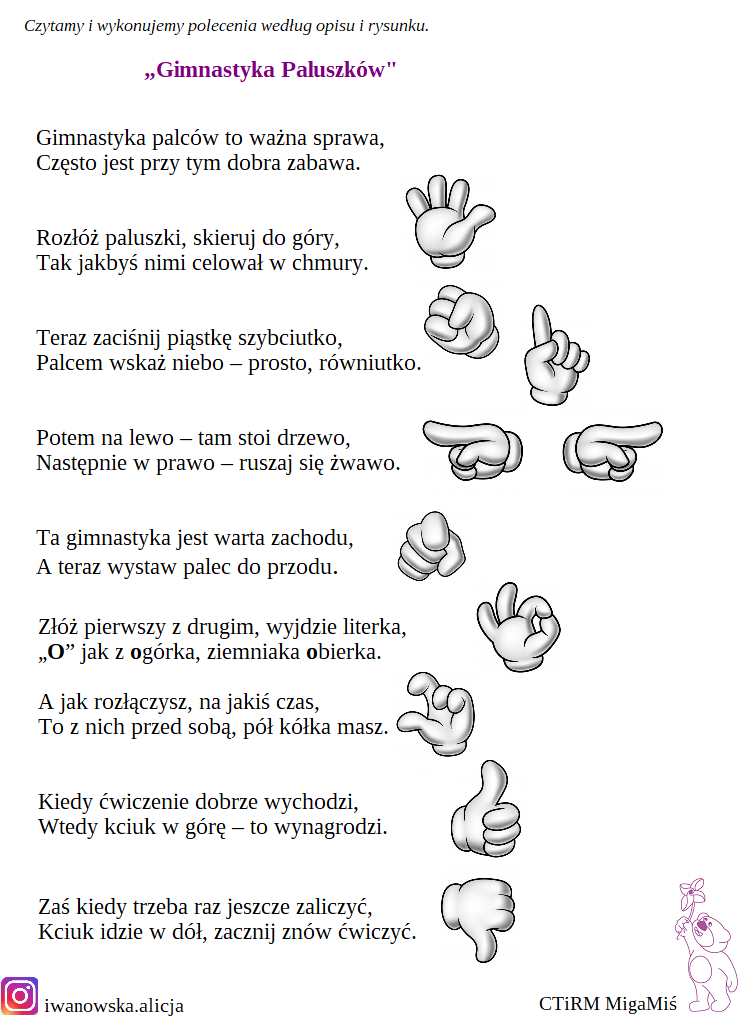 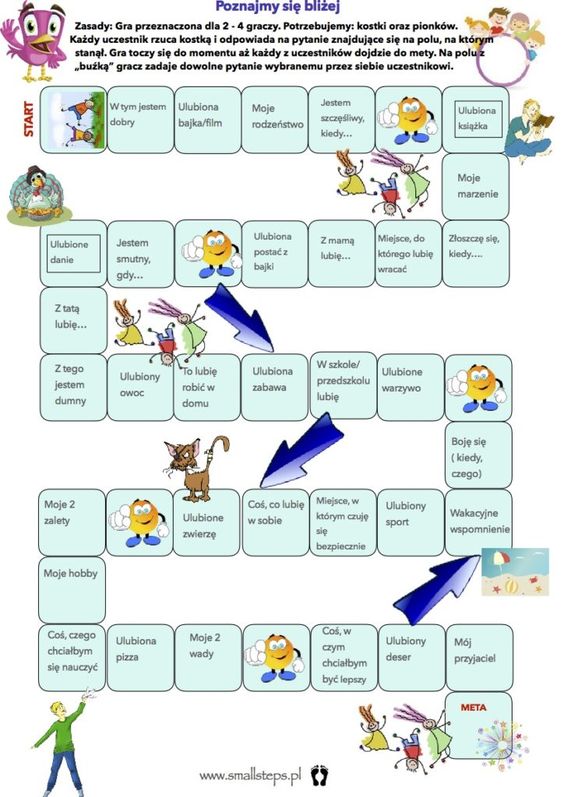 